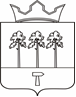 СОВЕТ ДЕПУТАТОВ НОЖОВСКОГО СЕЛЬСКОГО ПОСЕЛЕНИЯРЕШЕНИЕ (проект)Заслушав директора МБУ «Ножовский ДК» Севастьянову Е.Н. о проделанной работе за 2019 годСовет депутатов Ножовского сельского поселения РЕШАЕТ:1.Информацию об итогах работы МБУ «Ножовский ДК» за 2019 год принять к сведению.2.Признать работу МБУ «Ножовский ДК» за 2019 год – удовлетворительной. 3.Настоящее решение вступает в силу со дня его обнародования в порядке, установленном Уставом Ножовского сельского поселения.Председатель Совета депутатовНожовского сельского поселения:                                                Ю.Г.Азанов2020 г№ Информация об итогах работы МБУ «Ножовский ДК» за 2019 годГлава сельского поселения- глава администрации Ножовскогосельского поселения:          	               С.И.ДурышеваОТЧЁТо выполнении муниципального заказаМуниципального бюджетного учреждения Ножовский Дом культуры за 2019 год.КЛУБНЫЕ ФОРМИРОВАНИЯ.(объединения, кружки)КУЛЬТУРНО – ДОСУГОВАЯ РАБОТА.3. НАЗВАНИЯ МЕРОПРИЯТИЙ.(за отчётный период)3 квартал                                                                4 квартал      Мероприятия, проведенные другой организацией на базе клубного учреждения.(участие ДК в мероприятиях на другой базе)И.о. директора МБУ «Ножовский ДК» _______________ Г.В.ДурышеваМ.П.